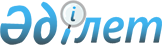 "Қазақстан Республикасы Үкіметінің заң жобалау қызметін жетілдіру жөніндегі шаралар туралы" Қазақстан Республикасы Үкіметінің 2000 жылғы 11 қыркүйектегі № 1376 қаулысына өзгерістер енгізу туралы
					
			Күшін жойған
			
			
		
					Қазақстан Республикасы Үкіметінің 2012 жылғы 12 қазандағы № 1296 Қаулысы. Күші жойылды - Қазақстан Республикасы Үкіметінің 2016 жылғы 29 желтоқсандағы № 904 қаулысымен
      Ескерту. Күші жойылды - ҚР Үкіметінің 29.12.2016 № 904 қаулысымен.
      Қазақстан Республикасының Үкіметі ҚАУЛЫ ЕТЕДІ:
      1. "Қазақстан Республикасы Үкіметінің заң жобалау қызметін жетілдіру жөніндегі шаралар туралы" Қазақстан Республикасы Үкіметінің 2000 жылғы 11 қыркүйектегі № 1376 қаулысына (Қазақстан Республикасының ПҮАЖ-ы, 2000 ж., № 40, 455-құжат) мынадай өзгерістер енгізілсін:
      1-тармақта:
      Заң жобалау қызметі мәселелері жөніндегі ведомствоаралық комиссияның құрамына мыналар енгізілсін:
       Дерновой - Қазақстан Республикасы Қоршаған ортаны
       Анатолий Григорьевич қорғау министрлігінің жауапты хатшысы
       Коржова - Қазақстан Республикасы Қаржы
       Наталья Артемовна министрлігінің жауапты хатшысы
       Смағұлов - "Қазақстан Республикасының Заң шығару
       Асылбек Айжарықұлы институты" мемлекеттік мекемесінің
       директоры, заң ғылымдарының докторы,
       профессор
       Мизанбаев - Қазақстан Республикасы Ұлттық
       Өсер Елеусізұлы қауіпсіздік комитеті төрағасының
       орынбасары (келiсiм бойынша)
       Ғалымова - Қазақстан Республикасы Білім және ғылым
       Әлия Қайратқызы министрлігінің жауапты хатшысы;
      көрсетілген құрамнан Руслан Ескендірұлы Бөлтіріков, Руслан Ерболатұлы Дәленов, Қаныш Аманбайұлы Төлеушин, Болатбек Серікбайұлы Әбдірәсілов, Ғұсман Кәрімұлы Әмірин, Жұмабек Дүйсешұлы Бұсырманов шығарылсын.
      2. Осы қаулы қол қойылған күнінен бастап қолданысқа енгізіледі.
					© 2012. Қазақстан Республикасы Әділет министрлігінің «Қазақстан Республикасының Заңнама және құқықтық ақпарат институты» ШЖҚ РМК
				
Қазақстан Республикасының
Премьер-Министрі
С. Ахметов